OPPILAITOKSEN PELASTUSSUUNNITELMAHumppilan yläasteEedenintie 131640 HumppilaSisältö1	Mikä on pelastussuunnitelma ja miksi se tehdään?	32	Oppilaitoksen tiedot	42.1	Automaattinen paloilmoitin	42.2	Palovaroitinjärjestelmä	52.3	Savunpoisto	52.4	Ilmanvaihdon hätäpysäytyskytkin	52.5	Kuulutusjärjestelmä	52.6	Väestönsuoja	53	Turvallisuushenkilöstö	64	Oppilaitoksen tunnistetut vaaranpaikat ja riskit	65	Poistumis- ja suojautumisjärjestelyt	86	Juhlatilaisuudet ja iltakäyttö	97	Tilapäinen majoittuminen	98	Turvallisuuskävelyn tarkistuslista	119	Toimintaohjeita	1210	Koulun pohjapiirros	18Mikä on pelastussuunnitelma ja miksi se tehdään?Pelastussuunnitelman tarkoituksena on avustaa oppilaitoksen vastuuhenkilöitä, henkilökuntaa ja oppilaita tulipalojen, onnettomuuksien ja muiden vaaratilanteiden ennaltaehkäisyssä ja niihin läheisesti liittyvien henkilöturvallisuusriskien poistamisessa. Suunnitelmassa annetaan ohjeita niistä ensitoimenpiteistä, joihin tulee ryhtyä vaara- tai onnettomuustilanteen sattuessa. Pelastussuunnitelma tulee tarkistaa vuosittain tai oleellisten kohdetietojen muuttuessa muulloinkin.Pelastuslain edellyttämän pelastussuunnitelman laatiminen on tärkeä osa turvallisuuteen liittyvien toimenpiteiden suorittamisessa. Se ei ole kuitenkaan ainut ja riittävä toimenpide todellisen turvallisuustilanteen parantamiseksi. Pelastussuunnitelman myötä on tarvittaessa parannettava turvallisuuteen liittyviä rakenteellisia järjestelyjä, hankittava vaaratilanteissa tarvittavaa materiaalia ja pidettävä se toimintakuntoisena, koulutettava turvallisuushenkilöstöä toimimaan erilaisissa vaaratilanteissa, perehdytettävä koko henkilöstö turvallisuustoimintaan ja sisällytettävä turvallisuusasiat uusien työntekijöiden perehdyttämiskoulutukseen sekä ylläpidettävä turvallisuusasioiden tietotaitoa säännöllisin väliajoin toistettavilla koulutus-, harjoitus- ja perehdyttämistilaisuuksilla.Toimiva ja hyvin hoidettu omatoiminen varautuminen vaaratilanteisiin edellyttää, että turvallisuuteen liittyvät asiat ovat osa jokapäiväistä toimintaa, turvallisuuteen liittyvistä asioista huolehditaan joka hetki ja pelastussuunnitelma pidetään ajan tasalla päivittämällä se säännöllisin väliajoin.Viranomaiset myös valvovat turvallisuusjärjestelyjen toteuttamista antamalla asiaan liittyviä määräyksiä, tarkastamalla suoritettavien toimenpiteiden turvallisuusjärjestelyjä, suorittamalla säännöllisin väliajoin tarkastuksia, antamalla lausuntoja, neuvontaa ja opastusta.Tämä pelastussuunnitelma on malli oppilaitoksen pelastussuunnitelmasta. Paras pelastussuunnitelma syntyy kokoamalla tietoja ja tekemällä oppilaitokselle "oma pelastussuunnitelma". Pelastussuunnitelma ei ole koskaan valmis, vaan se päivittyy ja kehittyy vuosittain.Pelastussuunnitelman päätehtävä on antaa opettajille, muulle henkilökunnalle ja oppilaille valmiuksia toimia poikkeustilanteissa. Pelastussuunnitelma laaditaan oppilaitoksen käyttöön, ei pelastuslaitokselle.Oppilaitoksen tiedotYhteystietojaYleinen hätänumero 			112Forssan sairaala			03 4191 2010Humppilan terveysasema		03 4191 2101Humppilan hammashoitola		03 4191 2541Myrkytystietokeskus			09 471977Taksi				106 2500Humppilan kiinteistöpalvelu		0400 4854 14Sähköviat/ Elenia oy			020 690911Lämpöviat/ Humppilan Kaukolämpö oy	040 505 6745 tai 0400 488919Vesilaitoksen vikailmoitukset /päivystys	050 407 5004 tai Kalle Aalto 050 5706460Automaattinen paloilmoitinAutomaattinen paloilmoitin on laitteisto, joka antaa automaattisesti ja välittömästi ilmoituksen alkavasta palosta. Laitteisto välittää tiedon hätäkeskukseen, joka puolestaan lähettää palokunnan paikalle. Laitteiston hälyttäessä tulee joka tapauksessa soittaa myös hätäkeskukseen jotta voidaan varmistua siitä, että hälytys on mennyt perille sekä antaa lisätietoja tilanteesta. Paloilmoitin antaa myös ilmoituksen sen toimintavarmuutta vaarantavista vioista. Kiinteistön koulutettu paloilmoittimen vastuullinen hoitaja voi tarvittaessa perehdyttää henkilökuntaa laitteen ominaisuuksiin. Paloilmoitinkeskuksen sijainti: 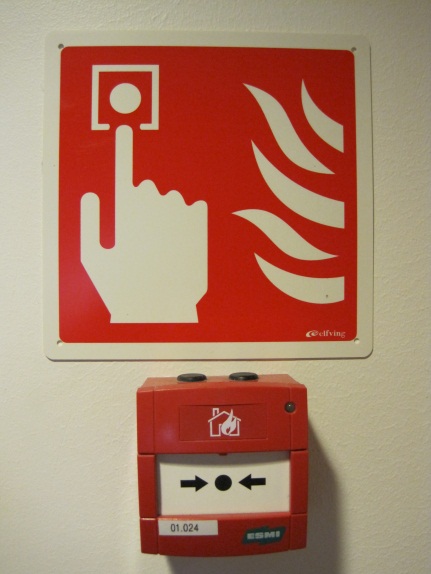 Kuva 1 Paloilmoituspainike PalovaroitinjärjestelmäPalovaroitinjärjestelmä antaa alkavasta palosta hälytyksen kiinteistössä oleville. Palovaroitinjärjestelmä ei välitä viestiä eteenpäin hätäkeskukseen. Hätäkeskukseen on tarvittaessa tehtävä erillinen hätäilmoitus puhelimitse. Oppilaitoksessa on palovaroitinjärjestelmä		Kyllä 	Ei Palovaroitinjärjestelmän keskuksen sijainti: SavunpoistoTulipalossa syntyvät savu ja kaasut ovat hyvin myrkyllisiä ja ne levittävät myös tulipaloa. Jotta tulipalo saataisiin nopeasti hallintaan, on savukaasut tuuletettava tulipaloa sammuttaessa. Savunpoisto suoritetaan palokunnan toimesta joko avattavien savunpoistoluukkujen tai savunpoistopuhaltimien avulla. Ilmanvaihdon hätäpysäytyskytkinKiinteistön ilmanvaihto tulee pysäyttää silloin, kun rakennuksessa on tulipalo, jotta savukaasut eivät pääse leviämään kiinteistössä. Ulkohälyttimellä annetun yleisen vaaramerkin yhteydessä tulee ilmanvaihto myös pysäyttää. Hätäpysäytyskytkimen sijainti: 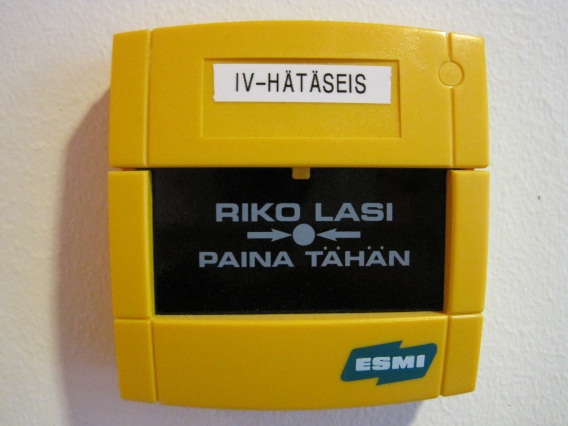 Kuva 2 Ilmanvaihdon hätäpysäytyskytkinKuulutusjärjestelmäTieto oppilaitosta uhkaavasta vaarasta saadaan välitettyä oppilaitoksen tiloihin kuulutusjärjestelmällä. Oppilaitoksen henkilökunta tulee perehdyttää kuulutusjärjestelmän käyttöön. Kuulutuspisteen sijainti: VäestönsuojaSijainti: Rakennuksen pohjoispäädyssä pukusuojatiloina toimivat tilat.Suojaluokka: S1Suojapaikkoja: 120Pinta-ala: 44,8 m2Väestönsuoja ja sen varusteet on pidettävä hyvässä kunnossa ja ne on tarkastettava määräajoin. Väestönsuojalle on nimettävä vastaava hoitaja. Väestönsuojan tyhjentäminen ja kuntoon saattaminen poikkeusolojen sattuessa on tapahduttava alle 72 tunnissa. Väestönsuojelua vaativissa poikkeusoloissa noudatetaan aina ensisijaisesti tilannetta johtavan viranomaistahon antamia ohjeita.TurvallisuushenkilöstöOppilaitoksen jokainen työntekijä vastaa omalta osaltaan oppilaitoksen turvallisuuden ylläpidosta. Oppilaitoksen ylimmällä johdolla on kuitenkin erityinen vastuu turvallisuusasioista. Oppilaitoksen johtaja johtaa onnettomuuksia ennaltaehkäisevää työtä yhteistyössä oppilaitokseen mahdollisesti nimettyjen turvallisuusvastaavien kanssa. Oppilaitoksen henkilöstön on hyvä osallistua säännöllisesti sekä ensiapu- että alkusammutuskoulutukseen. Harjoittelemalla osataan toimia oikein ja tehokkaasti yllättäen kohtaavassa vaara- tai uhkatilanteessa.Tärkeitä yhteystietoja:Rehtori: Puhelinnumero: Ensisijainen varahenkilö: Puhelinnumero: Mahdolliset turvallisuusvastaavat: Väestönsuojanhoitaja: Puhelinnumero: Kiinteistönhoitaja: Puhelinnumero: Oppilaitoksen tunnistetut vaaranpaikat ja riskit Riskien ja vaaranpaikkojen tunnistaminen on keskeinen osa pelastussuunnitelmaa ja oppilaitoksen turvallisuuden suunnittelua. Oppilaitoksen normaaliin toimintaan liittyy paljon erilaisia tilanteita, joissa tarkkaavaisuuskaan ei aina riitä estämään vaaran tai vahingon tapahtumista. Voidaksemme estää vahingon toteutumisen tai onnettomuuden sattumisen, on koulun vaaratilanteet tunnistettava ennakolta. Kun vaaratilanteet on arvioitu, voidaan vahinkoja ja vaaratilanteita tehokkaasti ehkäistä ennakolta. Poistumis- ja suojautumisjärjestelyt Poistumisen varalta tulee olla olemassa suunnitelma ja ennalta harjoiteltu toimintamalli. Erityisen tärkeää on voida varmistua siitä, että koulun kaikki oppilaat ja aikuiset ovat kokoontumispaikalla turvassa. Vaaratilanteessa rakennukseen mahdollisesti jääneistä henkilöistä on kerrottava heti hätäkeskukselle tai pelastusviranomaiselle kohteessa.Toiminta luokissa hälytyksen sattuessa:Opetusryhmän opettaja on vastuussa luokastaan.IHMISET ENSIN. Ensin huolehditaan oppilaista ja sen jälkeen mahdollisesta alkusammutuksesta. Opettaja kulkee viimeisenä. Luokasta lähdettäessä suljetaan ikkuna ja ovet.Hälytyksen sattuessa oppilaat tuodaan ensin auloihin (BG –luokka, KL1, Historia, Tekninen ja Kotitalous Kotitalousluokan aulaan, muut opettajainhuoneen aulaan).Vaaratilanteessa kokoonnutaan ulos pyörätelineiden luo ja pysytään kaukana hälytysajoneuvoista ja pelastushenkilökunnasta.Kunkin luokan opettaja tarkistaa, että kaikki ryhmän oppilaat ovat paikalla.Poistumisharjoituksen vuosittainen järjestäminen antaa paremmat valmiudet toimia hätätilanteessa koulun tyhjentämiseksi! Samalla suositellaan järjestettäväksi myös turvallisuuskävely (kohta 8).Mikäli vaaratilanne uhkaa koulua sen ulkopuolelta, suojaudutaan aina ensisijaisesti sisätiloihin. Välittömästi uhkaavalta kaasu- tai säteilyvaaralta voidaan yksinkertaisin toimenpitein suojautua myös koulun tiloihin. Mikäli koulussa on sellaisia oppilaita, joiden havainto- tai liikuntakyky toimia poikkeustilanteissa on heikentynyt, tähän osioon merkitään myös ne toimenpiteet, joilla kyseisten oppilaiden turvallisuus ja poistuminen varmistetaan. Oppilaitokselle tulee tarvittaessa laatia poistumisturvallisuusselvitys. Henkilöiden ulospääsyn turvaamiseksi ja pelastustoimenpiteiden helpottamiseksi tulee koulun tiloissa osoittaa poistumisreitit merkkivalaistuksella tai jälkiheijastavilla poistumisopasteilla. Merkkivalaistuksen on oltava jatkuvasti toiminnassa. Myös reitit uloskäytäville on opastettava. 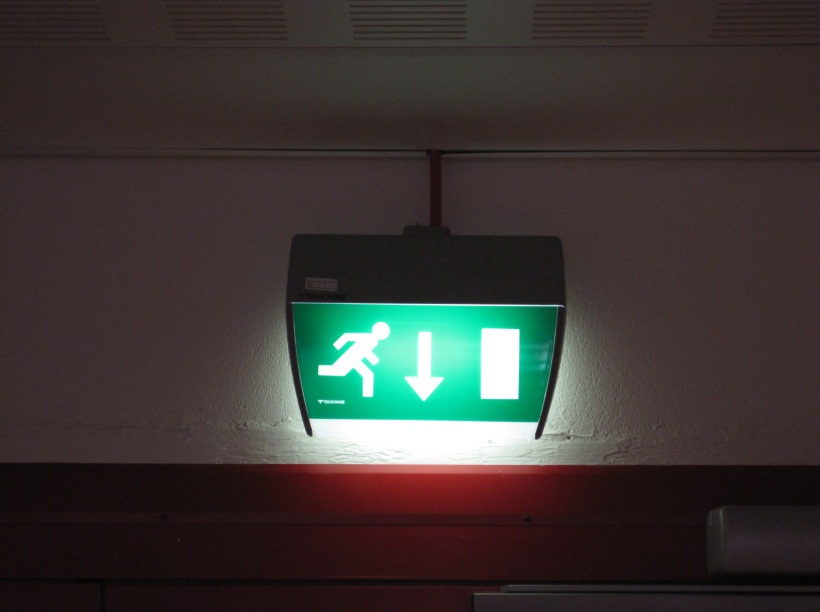 Kuva 3 (Poistumissuuntaa osoittava merkkivalo)Jotta saadaan varmuus siitä, että kaikki koulun oppilaat sekä henkilökunta ovat poistuneet rakennuksesta, on henkilökunnan hyvä tarkastaa koulun tilat. Tee tämä vain, jos se on turvallista. Tarkastettujen tilojen mahdollinen merkintä tulisi suunnitella jo ennakkoon.Koulusta on voitava poistua tarvittaessa nopeasti ulos helposti käytettäviä uloskäytäviä pitkin. Koulun henkilökunnan ja oppilaiden tulee tuntea poistumisreitit ja niiden käyttäminen. Luokkien seinillä tulisi olla rakennuskohtaiset turvallisuuskuvat, joista selviää kaikki poistumisreitit, palontorjunta- ja ensiapuvälineet sekä muut turvallisuuteen liittyvät kytkimet ja toiminnot.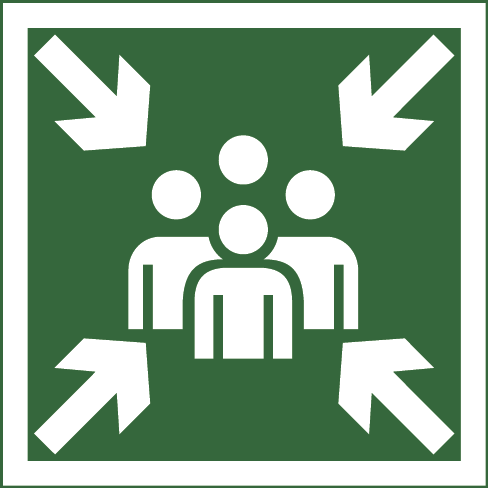 Kokoontumispaikka (poistumisharjoittelua varten):Varakokoontumispaikka (säältä suojassa):Juhlatilaisuudet ja iltakäyttöTurvallisuusasiat tulee huomioida myös päivittäisestä koulutoiminnasta poikkeavissa tilanteissa, kuten esimerkiksi kevätjuhlissa tai iltakäytössä.Liikuntasalin ja koulun muiden tilojen ilta- ja viikonloppukäyttäjien turvallisuus tulee ottaa huomioon. Käyttäjille tulee jakaa ainakin pelastussuunnitelmassa olevat toimintaohjeet sekä poistumissuunnitelma. Myös iltakäytön aikana poistuminen merkittyjen uloskäytävien kautta tulee tapahtua ilman avainta.Tilapäinen majoittuminenPelastuslaitokselle on aina ilmoitettava tilapäisestä majoituksesta (esim. yökouluista). Ilmoitus on tehtävä vähintään kahta viikkoa aiemmin. Tilapäinen majoittuminen voidaan järjestää vain sellaisissa tiloissa, joissa pelastusviranomainen on todennut majoittumiselle asetettuja ehtoja noudatettavan. Tilojen soveltuvuudesta tilapäiseen majoitukseen on oltava pelastusviranomaisen kirjallinen päätös (palotarkastuspöytäkirja). Tarkat ohjeet tilapäismajoitukseen liittyen löytyvät Länsi-Uudenmaan pelastuslaitoksen nettisivuilta: www.lup.fi (kohdasta: Ohjeet ja lomakkeet)Palotarkastuksen yhteydessä todetut tilapäismajoitukseen soveltuvat tilat: Turvallisuuskävelyn tarkistuslistaToimintaohjeita		Koulun pohjapiirros liitteenäLaadi pelastussuunnitelman liitteeksi pohjapiirros kiinteistöstä. Piirros helpottaa poistumisreittien ja sammutuskaluston sijainnin hahmottamista ja antaa kokonaiskuvan koulun tiloista.Merkitse piirrokseen ainakin seuraavat asiat:kokoontumispaikkauloskäytävätalkusammutuskalustopaloilmoitinjärjestelmän keskuslaitteen sijainti sekä siihen liittyvien palopainikkeiden sijaintiilmastoinnin, sähkön ja veden pääsulutväestönsuojaLiite 1Palo- ja pelastussanastoaPalo-osastoRakennuksen osa, josta palon leviäminen on määrätyn ajan estetty osastoivin rakennusosin tai muulla tehokkaalla tavalla.Osastoiva ovi (palo-ovi)Osastoiva rakennusosa. Palo-oven tulee olla itsestään sulkeutuva ja salpautuva tai palon sattuessa oven sulkevin laittein varustettu. Ovi sulkeutuu itsestään yleensä ovipumpun avulla.PoistumisreittivalaistusValaistus, joka tavallisen valaistuksen pettäessä on tarkoitettu takaamaan henkilöturvallisuuden vaatima valaistus.PoistumisopasteKilpi, jota käytetään uloskäytävän sijainnin ja poistumiseen käytettävän kulkureitin osoittamiseen. UloskäytäväPoistumisalueelta suoraan ulos johtava ovi, taikka rakennuksessa tai sen ulkopuolella oleva tila, jonka kautta turvallinen poistuminen on palon sattuessa mahdollista maan pinnalle tai muulle turvalliselle paikalle.VaratieUloskäytävää vaikeakulkuisempi reitti (esim. ikkuna tai parveke), jota pitkin on mahdollisuus päästä turvaan palolta joko itsenäisesti tai pelastuslaitoksen toimenpitein.Automaattinen paloilmoitinLaitteisto, joka havaittuaan alkavan palon antaa automaattisesti ilmoituksen sekä hätäkeskukseen että paikallisesti.Palovaroitinjärjestelmä Laitteisto, joka havaittuaan alkavan palon antaa ilmoituksen vain paikallisesti. Ei ole kytketty hätäkeskukseen.Automaattinen sammutuslaitteistoTulipalon rajoittamiseen tarkoitettu automaattisesti toimiva laitteisto, joka antaa ilmoituksen sekä hätäkeskukseen että paikallisesti.SavunpoistoSavunpoistolla tarkoitetaan palossa syntyvän savun ja lämmön poistamista rakennuksesta. Savunpoistolla pyritään palon rajoittamiseen, turvalliseen poistumiseen rakennuksesta ja sammutus- ja pelastustehtävien helpottamiseen.SavunpoistoluukkuSavunpoiston helpottamiseksi asennettu avattava luukku.Räjähdysvaarallinen tila (Atex)Tila, jossa syttyvät aineet voivat aiheuttaa räjähdysvaaran sekoittuessaan ilmaan. Räjähdysvaarallisia tiloja ovat esimerkiksi purunpoistotilat ja maalaamot.Oppilaitos:Humppilan yläasteOppilaiden lkm:80Osoite:Eedenintie 1, 31640 HumppilaJokaisen työntekijän vastuulla on ylläpitää työpaikan turvallisuutta!A - Vaara tai riski    B – Ennaltaehkäisy C – SeurauksetTulipaloAvotulenteko kielletty, tulityöpaikoilla riittävä ohjeistus ja valvonta. Laitteistoissa havaitut viat ilmoitettava viipymättä.Sammutetaan virta sähkölaitteista työpäivän päätyttyä.Tupakointi ja tupakointivälineiden tuonti koulun alueelle on kielletty.Laitoksen tyhjentäminen, mahdollinen sammutus ja tuuletusSairauskohtausRiittävä ensiapu ja lääkintähenkilökunnan paikallekutsuminen.TapaturmaPidetään työpaikan järjestys hyvänä. Annetaan riittävä ohjeistus toimintaan.Väkivaltainen tai uhkaava henkilöTarvittaessa lukitaan ulko-ovet ja lukittaudutaan sisään luokkiin.Väkivaltainen oppilasPoistetaan tiloista, ollaan yhteydessä vanhempiin ja tehdään lastensuojeluilmoitus ja ilmoitetaan poliisille.Päihtynyt oppilasPoistetaan tiloista, ollaan yhteydessä vanhempiin ja tehdään lastensuojeluilmoitus.Ryöstö tai varkausEi säilytetä arvotavaroita ulkovaatteissa. Pidetään opetustilat lukossa.Kutsutaan paikalle poliisi.RäjähdysvaaraLaitteiston riittävä huolto ja kunnossapito. Riittävä ohjeistus.Laitoksen tyhjentäminen.SäteilyvaaraSiirtyminen väestönsuojaan.VesivahinkoLaitteiston riittävä huolto ja kunnossapito. Riittävä ohjeistus.Suljetaan kiinteistön päävesisulku, sijaitsee lämmönjakohuoneessa.Liikenne koulun pihallaRiittävät kieltomerkit ja liikennejärjestelyt.PommiuhkaLaitoksen tyhjentäminen. Kutsutaan poliisi.Uloskäytävien ja poistumisreiteillä olevien ovien tulee olla käytettävissä aina, kun koulu on auki!Näitä ovia ei saa lukita poistumissuuntaan!Huomioi poistumisturvallisuus myös erikoistilanteissa!KylläKorjattavaAlkusammutuskalustoAlkusammutuskalustoAlkusammutuskalustoKäsisammuttimet ovat paikoillaan ja ne on tarkastettu säännöllisesti.Käsisammuttimien opasteet on nähtävissä eikä käsisammuttimien edessä ole tavaroita.Henkilökunta tietää käsisammuttimien sijainnin sekä osaa käyttää niitä.Koulun tilat, piha ja ympäristöKoulun tilat, piha ja ympäristöKoulun tilat, piha ja ympäristöVaaranpaikat on kartoitettu ja epäkohdat on hoidettu kuntoon.Tarpeettomat tavarat ja roskatTarpeettomat tavarat ja roskatTarpeettomat tavarat ja roskatTarpeettomia tavaroita ja roskia ei päästetä kertymään komeroihin, ullakolle eikä kellariin.Käytävillä ei säilytetä ylimääräistä tavaraa.Palavat nesteet ja kaasut ja muut vaaralliset aineetPalavat nesteet ja kaasut ja muut vaaralliset aineetPalavat nesteet ja kaasut ja muut vaaralliset aineetAineita säilytetään vain niille varatuissa lukituissa kaapeissa.UloskäytävätUloskäytävätUloskäytävätUloskäytävät sekä niille johtavat kulkureitit ovat esteettömiä ja helposti käytettävissä.Ovista pääsee kulkemaan ulos ilman avainta.Poistumisreittiopasteet ovat näkyvissä ja mahdolliset opastevalot palavat.Palo-osastointiTulipalon ja savun leviämisen rajoittamiseksi osastoivat ovet pidetään suljettuina ja salvattuina.Palon leviämistä osastoivissa seinissä ei ole reikiä tai aukkoja.Saavutettavuus / paikannettavuusSaavutettavuus / paikannettavuusSaavutettavuus / paikannettavuusKoulun osoitenumero on hyvin havaittavissa.Henkilökunta tuntee ja tietää osoitteen.Ajotie koulun pihaan on vapaana.Ilmoita puutteista aina eteenpäin kiinteistönhoitoon ja huolehdi, että ne tulevat korjatuiksi!Ilmoita puutteista aina eteenpäin kiinteistönhoitoon ja huolehdi, että ne tulevat korjatuiksi!Ilmoita puutteista aina eteenpäin kiinteistönhoitoon ja huolehdi, että ne tulevat korjatuiksi!Hätäilmoitus (yleinen hätänumero 112)1. SOITA HÄTÄPUHELU ITSE, JOS VOIT. Tärkeää olisi, että hätäpuhelun soittaisi hän, jota asia koskee. Hänellä on sellaisia tietoja, joita päivystäjä tarvitsee määritellessään mitä apua paikalle lähetetään. Välikäsien kautta tuleva puhelu voi viivästyttää avun paikalle tuloa.2. KERRO, MITÄ ON TAPAHTUNUT.Hätäkeskuspäivystäjä kysyy soittajalta tietoja tapahtuneesta, jotta hän osaa tarvittaessa lähettää juuri siihen tilanteeseen oikean avun.3. KERRO TARKKA OSOITE JA KUNTA.Hätäkeskuksen alueella saattaa olla useita samoja osoitteita eri kunnissa. Siksi on tärkeää kertoa osoitteen lisäksi tapahtumapaikkakunta. 4. VASTAA SINULLE ESITETTYIHIN KYSYMYKSIIN.Päivystäjän esittämillä kysymyksillä on tarkoituksensa. Kysymykset eivät viivästytä avun hälyttämistä. Kiireellisessä tapauksessa päivystäjä hälyttää jo puhelun aikana auttamaan tulevat viranomaiset ja yhteistyökumppanit, sekä antaa näille lisätietoja tapahtuneesta.5. TOIMI ANNETTUJEN OHJEIDEN MUKAAN.Päivystäjä on koulutettu antamaan ohjeita eri tilanteisiin. On tärkeää noudattaa annettuja ohjeita. Oikein suoritetuilla ensitoimenpiteillä on usein merkitystä tilanteen lopputuloksen kannalta.6. LOPETA PUHELU VASTA SAATUASI SIIHEN LUVAN.Liian aikainen puhelun päättäminen voi hidastaa auttajien paikalle saapumista. Saatuasi luvan puhelun päättämiseen, sulje puhelin. Pidä linja vapaana. Päivystäjä tai kohteeseen saapuva auttaja voi tarvita lisätietoja tapahtuneesta.Opasta auttajat paikalle.Soita uudestaan, mikäli tilanne muuttuu.Toiminta tulipalotilanteessaPELASTA välittömässä vaarassa olevat. SULJE ovet rajoittaaksesi savun ja palon leviämistä.SAMMUTA, jos palo on pieni eikä savua ole. HÄLYTÄ palokunta soittamalla turvallisesta paikasta 112. Soita vaikka olisit sammuttanut palon. VAROITA niitä, jotka eivät ole välittömässä vaarassa. PYSÄYTÄ ilmanvaihto.OPASTA tai järjestä opastus ja esteetön pääsy pelastusyksikölle kohteeseen (HUOM! Ensimmäinen paloauto ei ole välttämättä viimeinen) sekä kerro välittömästi pelastusviranomaisille, onko ihmisiä vaarassa ja jo suoritetuista toimenpiteistä. VARMISTA, että kaikki ovat päässeet kokoontumispaikalle. Sairauskohtaus tai tapaturmaSelvitä mitä on tapahtunut?Onko kyseessä sairaskohtaus vai tapaturma.Onko potilas hereillä?Puhuttele, ravista varovasti.Hengittääkö, toimiiko sydän?Avaa kiristävät vaatteet. Käännä päätä taaksepäin, että hengitystiet avautuvat. Tunnustele syke kaulavaltimolta.Hälytä apua numerosta 112 Myrkytystietokeskus HUS (09) 471 977ElvytäJos ihminen ei hengitä eikä sykettä tunnu niin aloita painelu (30 kertaa) ja puhalla 2 kertaa, tarkista syke. Jatka, kunnes elintoiminnot käynnistyvät tai ammattiauttajat saapuvat tai voimasi ehtyvät.OpastaAmmattiauttajat nopeasti potilaan luo.KerroAmmattiauttajille mitä on tapahtunut ja mitä on tehty.VesivahinkoVesivahingon tapahtuessa ensiarvoisen tärkeää on saada vedentulo katkeamaan nopeasti. Tämän vuoksi jokaisen rakennuksessa työskentelevän on syytä tietää vesisulun sijainti (ks. pohjakuva ). Toimintaohjeet vesivahinkotilanteessa:Katkaise sähkö vuotokohteesta.Katkaise vedentulo.Ilmoita tapahtuneesta kiinteistönhuoltoon ja rehtorille, tarvittaessa apua saadaan myös pelastuslaitokselta numerosta 112.VesikatkosVesikatkos ei aiheuta kyseisen kiinteistön toiminnalle vakavia uhkia. Kuitenkin on toiminnan jatkuvuuden kannalta tärkeää, että vettä saadaan kiinteistöön mahdollisimman nopeasti.Vesikatkon tapahtuessa toimi näin:Ilmoita kiinteistönhuoltoon ja rehtorille.Älä käytä wc:tä äläkä yritä turhaan laskea vettä hanoista.Käytä vettä vasta kun saat luvan.SähkökatkosJos sähkö katkeaa toimi näin:– Pysy rauhallisena, varavalaistus jää palamaan.– Älä raavi tulitikkuja (palovaara), sytytä taskulamppu, jonka paikka tulee olla tiedossasi.– Älä soita turhia puheluita, sillä linjat saattavat ylikuormittua– Jos jäät hissiin, paina hississä olevaa hälytysnappia ja odota rauhallisena, hissin huoltohenkilöstö tulee melko nopeasti ja auttaa pois hissistä– Kytke virta pois sellaisista laitteista, jotka voivat vahingoittua virran kytkeytyessä niihin uudelleenTärkeitä tehtäviä sähkökatkoksen sattuessa:– Tarkasta, että tärkeisiin kohteisiin järjestetään varavalaistus. – Varmista, että hissiin ei ole jäänyt ketään.– Järjestä oppilaille tarvittaessa heidän tarvitsemaansa apua.– Järjestä tarvittaessa tilojen valvonta ja vartiointi. Vaarallisten aineiden onnettomuus, radioaktiivinen laskeuma, säteilyhälytysYLEINEN VAARAMERKKIYleinen vaaramerkki tarkoittaa väestöä uhkaavaa välitöntä vaaraa. Yleinen vaaramerkki on yhtäjaksoisesti nouseva ja laskeva äänimerkki tai viranomaisen kuuluttama varoitus.Vaara ohi -merkki on yhtämittainen, tasainen äänimerkki. Se on ilmoitus siitä, että uhka tai vaara on ohi.Kun kuulet yleisen vaaramerkin, toimi näin:- Mene sisälle ja sulje rakennuksen ilmanvaihto. - Avaa radio tai tv ja toimi sieltä annettavien ohjeiden mukaisesti.- Vältä matkapuhelimen käyttöä. Jos olet ulkona, toimi näin:- Tarkasta tuulen suunta. Poistu päästön alta sivutuuleen ja pyri sisätiloihin. - Jos et pääse sisälle, pyri korkeampaan maastokohtaan. Vältä alavia paikkoja.- Vältä hengästymistä liikkumalla rauhallisesti.- Suojaa hengitystä esimerkiksi kostealla kankaalla.- Autossa ollessasi sulje ilmanvaihto. Aja sivutuuleen ja kuuntele radiosta ohjeita.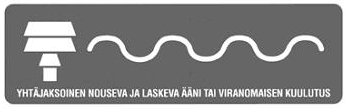 